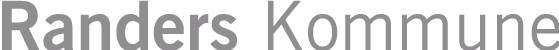 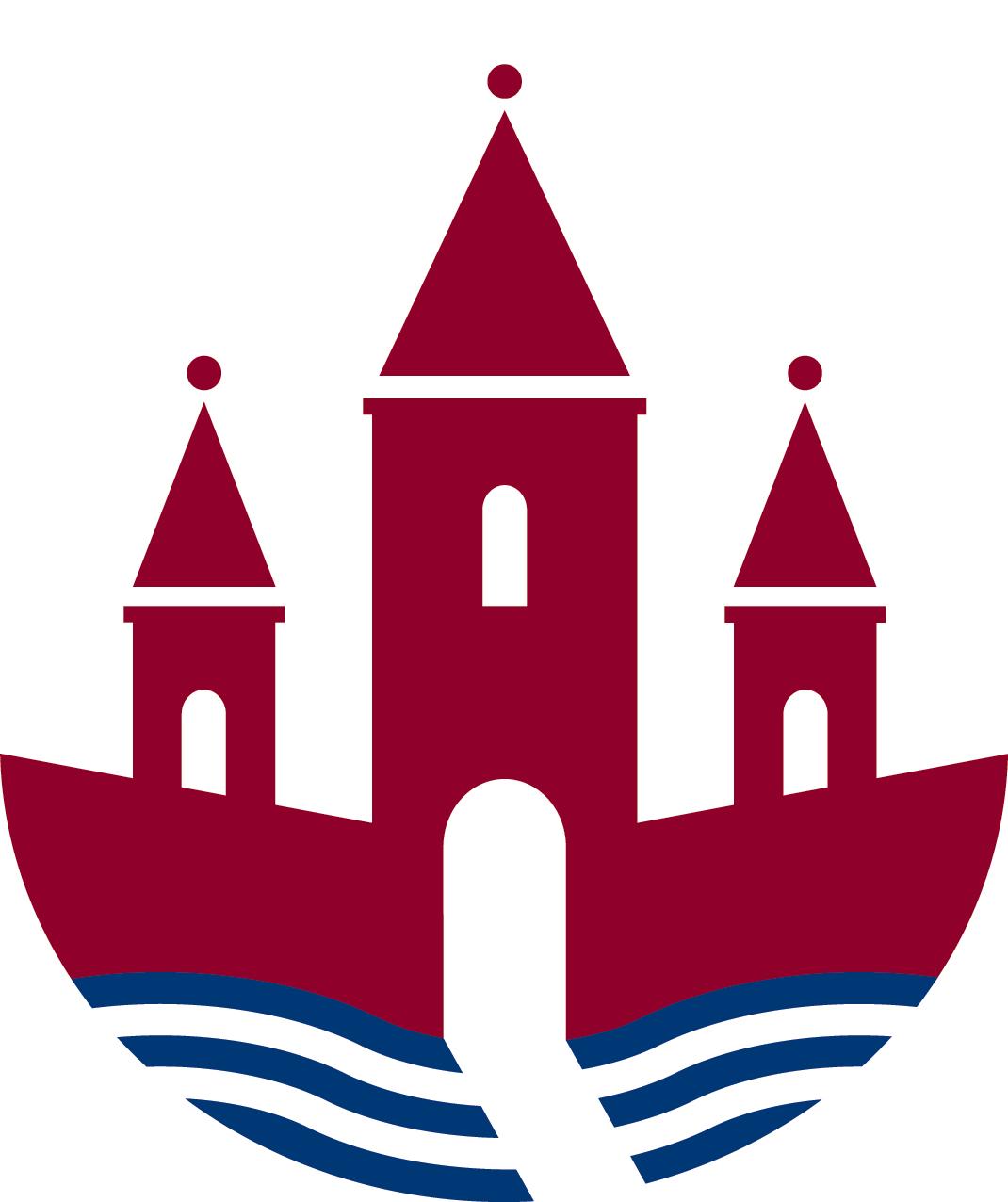 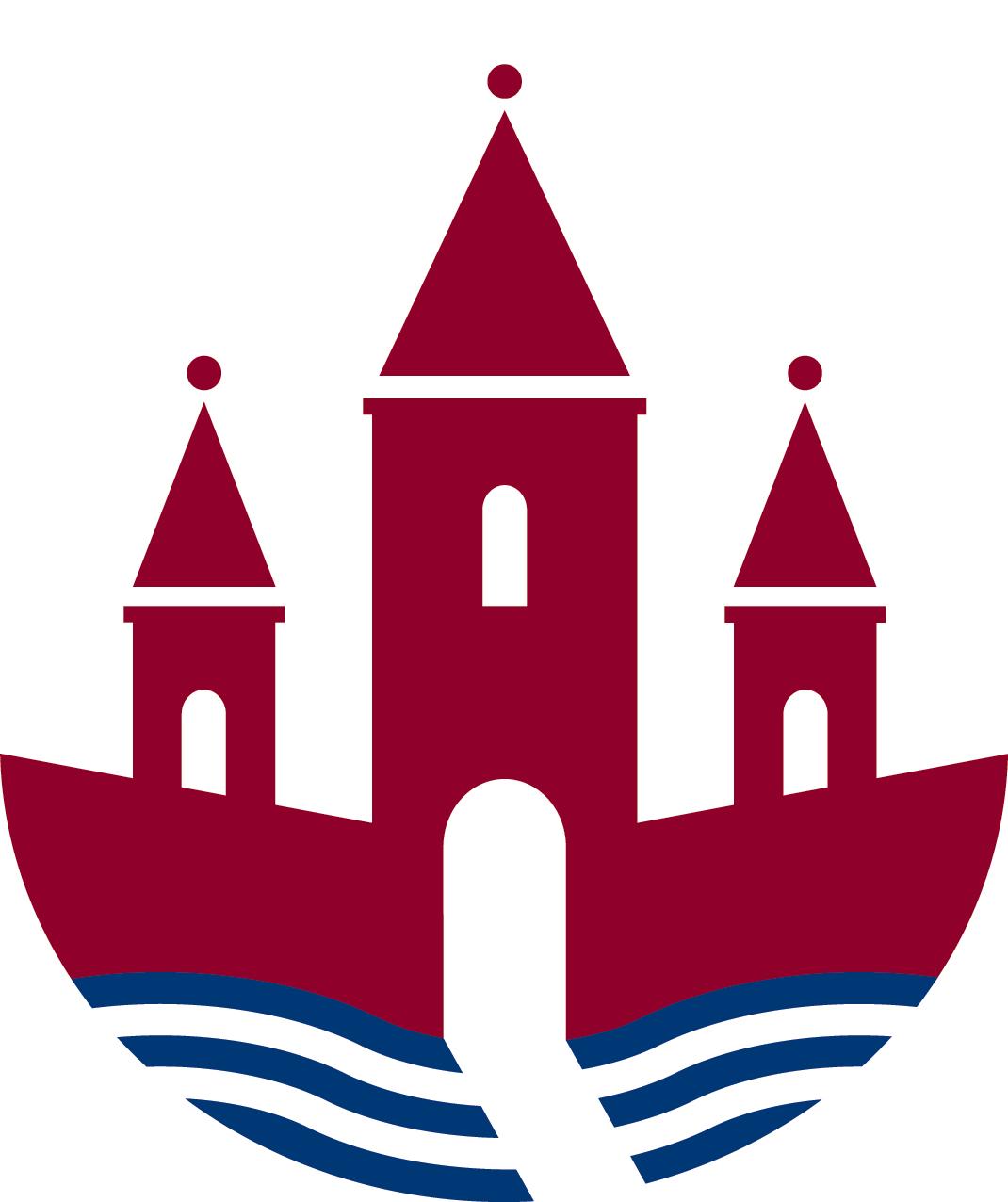 Høringssvar vedr. budget 2021-2024Område MED i Center for Voksenhandicap fremsender hermed høringssvar ift. budget 2021-2024.Fokus på voksenhandicapområdet er at forene god kvalitet i opgaveløsningen med den økonomisk styring. De seneste års massive pres på området viser sig også i de økonomiske resultater. Område MED stiller sig derfor meget positive overfor Socialudvalgets forslag om gældsafviklingen på området. Med venlig hilsenOmråde MED i Center for Voksenhandicap LaksetorvetDK-8900 Randers CTelefon  89 15 15 15www.randers.dk10. september 2020LaksetorvetDK-8900 Randers CTelefon  89 15 15 15www.randers.dk